АДМИНИСТРАЦИЯ ГОРОДА ИШИМАПОСТАНОВЛЕНИЕ 27 мая 2019 г.                                                                                                 № 636В соответствии с Федеральным законом от 06.10.2003 N 131-ФЗ "Об общих принципах организации местного самоуправления в Российской Федерации", решением Ишимской городской Думы от 28.06.2006 № 100 «Об утверждении Положения о порядке управления и распоряжения имуществом, находящимся в собственности муниципального образования городской округ город Ишим», на основании протокола круглого стола «Имущественная поддержка субъектов малого и среднего предпринимательства» с участием АО «Корпорация «МСП» от 18.04.2019:1.     В постановление администрации города Ишима от 22.04.2019 № 474 «О создании рабочей группы по инвентаризации муниципального имущества города Ишима» внести следующие изменения:1.1. приложение № 1 к постановлению дополнить абзацем следующего содержания:«- директор некоммерческого партнерства «Торговое единство».2.     Опубликовать настоящее постановление в газете «Ишимская правда», в сетевом издании «Официальные документы города Ишима» (www.ishimdoc.ru) и разместить на официальном сайте муниципального образования городской округ город Ишим ishim.admtyumen.ru.3.  Контроль за исполнением настоящего постановления возложить на                   заместителя Главы города по имуществу.    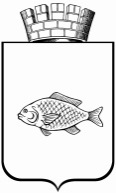 О внесении изменений в постановление администрации города Ишима от 22.04.2019 № 474 «О создании рабочей группы по инвентаризации муниципального имущества города Ишима» Глава города                                         Ф.Б. Шишкин